                   IOS端openVisionSdk集成说明一、Xcode配置工程获取相关资源压缩包（由阿里云相关人员提供下载链接）后，解压压缩包，可看到如下资源文件framework包及支持相关能力的bin、license文件。如下图：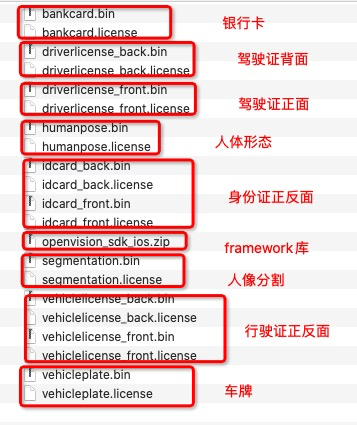 解压openvison_sdk_ios.zip,得到OpenVision.framework。项目下新建Frameworks，放入解压得到的OpenVision.framework，在OPV.bundle文件夹下放入bin、license文件（需要集成什么能力导入对应的bin、license文件即可）。如下图：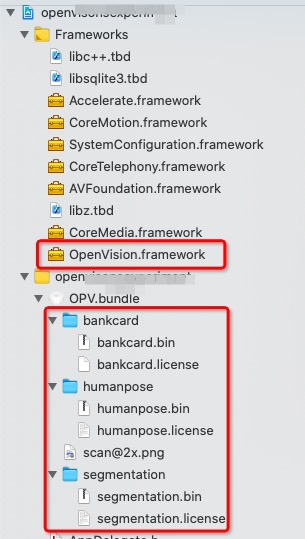 3、需要集成一些系统的库，项目设置target -> 选项卡Build Phases ->Linked Binary With Libraries如下图：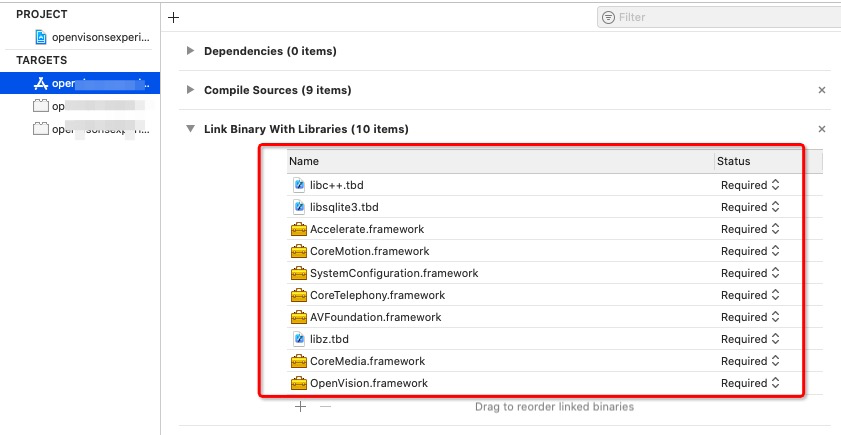 需要配置相机的权限，项目下的Info.plist文件并在target 中添加如下flag，如下图：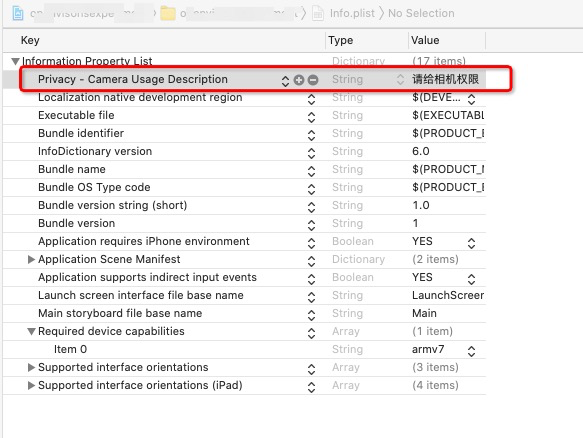 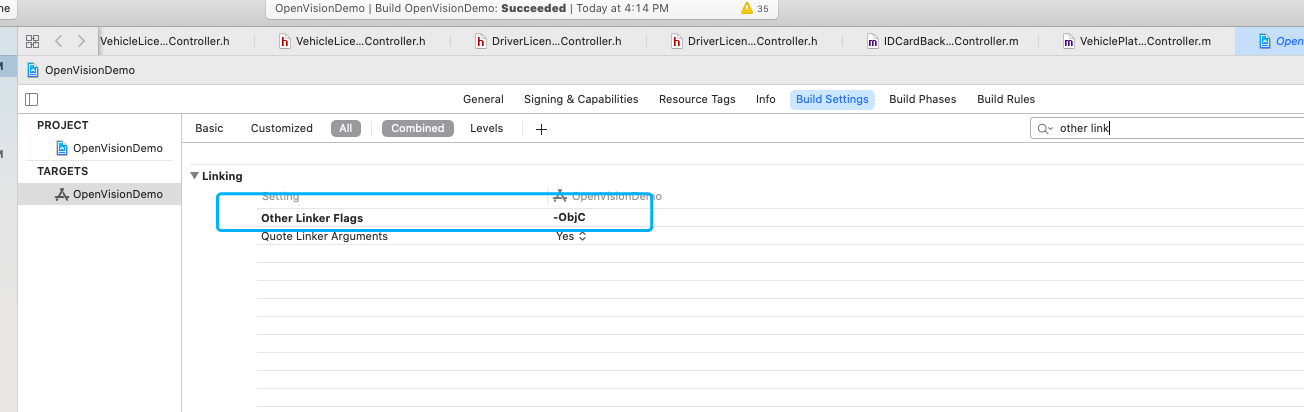 二、功能实现：  1、通过相机预览实现银行卡、身份证（正、反面）、驾驶证（正、反面）、行驶证（正、反面）、车牌的信息识别。（注：相关功能的实现依赖于framework库中是否包含该功能及项目中是否有对应的bin和license文件）。集成过程如下：在调用证件扫描功能的类中引入下面的头文件：#import <OpenVision/OpenVerison.h>     声明相机类对象、算法类对象、扫描位置框，遵循OPVCameraDelegate 代理，卡类识别除了Engine声明和加载文件license、bin文件不同，其他都相同（可封装基类统一处理，详见Demo）：@interface ViewController () <OPVCameraDelegate>  //声明相机类对象  @property (nonatomic, strong) OPVCamera    *opvCamera;  //声明算法类对象（银行卡）  @property (nonatomic, strong) OPVBankCardEngine *ocrEngine;  //添加扫描位置区域，可根据需求自行设置位置、大小，一般设置为身份证大小比例。  @property (nonatomic, strong) UIImageView *imageView;  @end     视图添加相机View，设置扫描区域框：//添加相机View  CGRect frame = self.view.bounds;  OPVCamera *opvCamera = [[OPVCamera alloc] initWithCameraFrame:frame cameraHandler:^(OPVCameraRunningStatus status, NSError *error) {         NSLog(@"相机启动状态码%ld",status);     }];   [self.view addSubview:opvCamera.cameraView];  opvCamera.delegate = self;  _opvCamera = opvCamera;  //扫描区域框设置    CGRect rect = self.view.bounds;    //位置大小可根据需求自行设置    CGRect scanFrame = CGRectMake(0, rect.size.height*0.15, rect.size.width, rect.size.height*0.3516);    //资源文件为一个蓝色的框，可自行设置，也可查看Demo文件设置    NSString *bundlePath = [[[NSBundle mainBundle] bundlePath] stringByAppendingPathComponent:@"OPV.bundle"];    NSString * scanImagePath = [bundlePath stringByAppendingPathComponent:@"scan"];    UIImage *scanImage = [UIImage imageNamed:scanImagePath];    _imageView = [[UIImageView alloc] initWithFrame:scanFrame];    [self.view addSubview:_imageView];    _imageView.image = scanImage;    _imageView.backgroundColor = [UIColor clearColor];     加载算法相关license、bin文件，配置算法相关参数，初始化算法。- (void)crateXMediaEngine {      //create xmedia 相关文件加载      NSString *bundlePath = [[[NSBundle mainBundle] bundlePath] stringByAppendingPathComponent:@"OPV.bundle"];      OPVConfig *config = [[OPVConfig alloc] init];      config.license =  [bundlePath stringByAppendingPathComponent:@"bankcard.license"];      config.model = [bundlePath stringByAppendingPathComponent:@"bankcard.bin"];      //kOPVProcessFullPictureOutput：算法处理结果中是否输出处理成功当前帧图片 0不输出 1输出      //kOPVProcessTimeInterval：50ms处理一次算法      config.options = @{kOPVProcessFullPictureOutput:@(1),kOPVProcessTimeInterval:@(0.05)};      NSError *error;      _ocrEngine = [[OPVBankCardEngine alloc] initWithConfig:config error:&error];      if (!error) {          //扫描区域设置，位置即为上面设置扫描框的位置。不设置的话扫描区域为整个相机View，为提高扫描准确度          //建议设置          [_opvCamera attachEngine:_ocrEngine options:@{kOPVOptionsROI:@[@(0),@(0.15),@(1.0),@(0.3516)]}];      } else {          NSLog(@"ocrEngine init failed!");      }  }  其它几个证件识别初始化及文件加载说明，替换一下即可：   身份证：//身份证正面：  @property (nonatomic, strong) OPVIDCardEngine  *opvOCREngine;  OPVConfig *config = [[OPVConfig alloc] init];  config.license =  [bundlePath stringByAppendingPathComponent:@"IDCard/idcard_front.license"];  config.model = [bundlePath stringByAppendingPathComponent:@"IDCard/idcard_front.bin"];  //身份证反面：  @property (nonatomic, strong) OPVIDCardEngine  *opvOCREngine;  OPVConfig *config = [[OPVConfig alloc] init];  config.license =  [bundlePath stringByAppendingPathComponent:@"IDCard/idcard_back.license"];  config.model = [bundlePath stringByAppendingPathComponent:@"IDCard/idcard_back.bin"];  车牌：//车牌：  @property (nonatomic, strong) OPVPlateNumberEngine  *opvOCREngine;  OPVConfig *config = [[OPVConfig alloc] init];  config.license =  [bundlePath stringByAppendingPathComponent:@"VehiclePlate/vehicleplate.license"];  config.model = [bundlePath stringByAppendingPathComponent:@"VehiclePlate/vehicleplate.bin"];  行驶证：//行驶证正面：  @property (nonatomic, strong) OPVVehicleLicenseEngine  *opvOCREngine;  OPVConfig *config = [[OPVConfig alloc] init];  config.license =  [bundlePath stringByAppendingPathComponent:@"VehicleLicense/vehiclelicense_front.license"];  config.model = [bundlePath stringByAppendingPathComponent:@"VehicleLicense/vehiclelicense_front.bin"];  //行驶证背面：  @property (nonatomic, strong) OPVVehicleLicenseEngine  *opvOCREngine;  OPVConfig *config = [[OPVConfig alloc] init];  config.license =  [bundlePath stringByAppendingPathComponent:@"VehicleLicense/vehiclelicense_back.license"];  config.model = [bundlePath stringByAppendingPathComponent:@"VehicleLicense/vehiclelicense_back.bin"];  驾驶证：//驾驶证正面：  @property (nonatomic, strong) OPVDrivingLicenseEngine  *opvOCREngine;  OPVConfig *config = [[OPVConfig alloc] init];  config.license =  [bundlePath stringByAppendingPathComponent:@"DriverLicense/driverlicense_front.license"];  config.model = [bundlePath stringByAppendingPathComponent:@"DriverLicense/driverlicense_front.bin"];  //驾驶证背面：  @property (nonatomic, strong) OPVDrivingLicenseEngine  *opvOCREngine;  OPVConfig *config = [[OPVConfig alloc] init];  config.license =  [bundlePath stringByAppendingPathComponent:@"DriverLicense/driverlicense_back.license"];  config.model = [bundlePath stringByAppendingPathComponent:@"DriverLicense/driverlicense_back.bin"];  调用算法：    [self crateXMediaEngine];      算法结果回调：- (void)OPVResultWithEngine:(OPVBaseEngine *)engine result:(OPVResult *)result {      if (!result.error && result.cvResult.count > 0) {          NSString *resultText = @"";          for (int i = 0; i < result.cvResult.count; i++) {              if (result.cvResult[i].key.length > 0) {                  resultText = [resultText stringByAppendingString:[NSString stringWithFormat:@"%@: ",result.cvResult[i].key]];              } else {                  resultText = [resultText stringByAppendingString:@"label:"];              }              resultText = [resultText stringByAppendingString:result.cvResult[i].label];              resultText = [resultText stringByAppendingFormat:@"\n"];              resultText = [resultText stringByAppendingString:@"conf:"];              resultText = [resultText stringByAppendingString:[NSString stringWithFormat:@"%f ",result.cvResult[i].conf]];          }          NSLog(@"%@",resultText);          __weak typeof(self) wself = self;          //通知主线程刷新          dispatch_async(dispatch_get_main_queue(), ^{              __strong typeof(self) sSelf = wself;              //result.image、resultText为结果返回，可自定义控件接收展示              sSelf.roiImageResult.image = result.image;              sSelf.recResult.text = resultText;          });      }  }     生命周期管理：- (void)viewWillDisappear:(BOOL)animated {       if (self.opvCamera) {          //关闭相机，关闭后想再次打开调startCamera          [self.opvCamera stopCamera];          //销毁整个算法引擎          [self.opvCamera removeEngine:_ocrEngine];      }  }  2、相关功能实现，实现人像抠图的效果。集成过程如下： 在调用证件扫描功能的类中引入这个头文件：#import <OpenVision/OpenVerison.h>     声明相机类对象、算法类对象，遵循OPVCameraDelegate 代理：@interface ViewController () <OPVCameraDelegate>  //声明相机类对象  @property (nonatomic, strong) OPVCamera    *opvCamera;  //声明算法类对象  @property (nonatomic, strong) OPVSegmentationEngine *segEngine;  @end      视图添加相机View：//添加相机View      CGRect frame = self.view.bounds;      OPVCamera *opvCamera = [[OPVCamera alloc] initWithCameraFrame:frame cameraHandler:^(OPVCameraRunningStatus status, NSError *error) {         NSLog(@"相机启动状态码%ld",status);     }];       [self.view addSubview:opvCamera.cameraView];      opvCamera.delegate = self;      _opvCamera = opvCamera;       加载算法相关license、bin文件，配置算法相关参数，初始化算法：- (void)createSegmentationEngine {      //create xmedia 加载相关文件      NSString *bundlePath = [[[NSBundle mainBundle] bundlePath] stringByAppendingPathComponent:@"OPV.bundle"];      OPVConfig *config = [[OPVConfig alloc] init];      config.license =  [bundlePath stringByAppendingPathComponent:@"segmentation.license"];      config.model = [bundlePath stringByAppendingPathComponent:@"segmentation.bin"];      config.options = @{kOPVProcessTimeInterval:@(0.07)};//70ms处理一次算法      _segEngine = [[OPVSegmentationEngine alloc] initWithConfig:config error:nil];      //设置可识别区域，不传的话识别整个相机View      [_opvCamera attachEngine:_segEngine options:@{kOPVOptionsROI:@[@(0),@(0),@(1.0),@(1.0)]}];  }  调用算法：    [self createSegmentationEngine];        算法结果回调：- (void)OPVResultWithEngine:(OPVBaseEngine *)engine result:(OPVResult *)result {      if (!result.error) {          result = (OPVSegmentationResult *)result;          unsigned char *data = ((OPVSegmentationResult *)result).data;          int pixFormat = ((OPVSegmentationResult *)result).format;          int width = ((OPVSegmentationResult *)result).width;          int height = ((OPVSegmentationResult *)result).height;          UIImage *rstImg = [OPVUtils convertToImageWithPixelData:data format:(OPVPixelFomat)pixFormat width:width height:height];          __weak typeof(self) wself = self;          //通知主线程刷新          dispatch_async(dispatch_get_main_queue(), ^{              __strong typeof(self) sSelf = wself;              //rstImg为结果图片，可自定义控件接收展示              sSelf.imageView.image = rstImg;          });      }  }  相机前后摄像头切换：[self.opvCamera switchCamera:nil];   生命周期管理：- (void)viewWillDisappear:(BOOL)animated {      if (self.opvCamera) {          //关闭相机，关闭后想再次打开调startCamera          [self.opvCamera stopCamera];          //销毁整个算法引擎          [self.opvCamera removeEngine:_segEngine];      }  } 相关功能实现,人体姿态，获取人体描边的位置点。集成过程如下： 在调用证件扫描功能的类中引入这个头文件：#import <OpenVision/OpenVerison.h>     声明相机类对象、算法类对象，遵循OPVCameraDelegate 代理：@interface ViewController () <OPVCameraDelegate>  //声明相机类对象  @property (nonatomic, strong) OPVCamera    *opvCamera;  //声明算法类对象  @property (nonatomic, strong) OPVHumanPoseEngine *poseEngine;  @end  视图添加相机View：//添加相机View      CGRect frame = self.view.bounds;      OPVCamera *opvCamera = [[OPVCamera alloc] initWithCameraFrame:frame cameraHandler:^(OPVCameraRunningStatus status, NSError *error) {         NSLog(@"相机启动状态码%ld",status);     }];      [self.view addSubview:opvCamera.cameraView];      opvCamera.delegate = self;      _opvCamera = opvCamera;    加载算法相关license、bin文件，配置算法相关参数，初始化算法：- (void)crateHumanposeEngine {      //create xmedia 加载相关文件      NSString *bundlePath = [[[NSBundle mainBundle] bundlePath] stringByAppendingPathComponent:@"OPV.bundle"];      OPVConfig *config = [[OPVConfig alloc] init];      config.license =  [bundlePath stringByAppendingPathComponent:@"humanpose/humanpose.license"];      config.model = [bundlePath stringByAppendingPathComponent:@"humanpose/humanpose.bin"];      config.options = @{kOPVProcessTimeInterval:@(0.07)};//算法70ms处理一次      _poseEngine = [[OPVHumanPoseEngine alloc] initWithConfig:config error:nil];      [self.opvCamera attachEngine:_poseEngine options:@{}];  }   调用算法：    [self crateHumanposeEngine];        算法结果回调：- (void)OPVResultWithEngine:(OPVBaseEngine *)engine result:(OPVResult *)result {      if (!result.error) {          OPVHumanPoseResult *poseResult = (OPVHumanPoseResult *)result;          //poseResult.humanPoseResult 为坐标点数据数组，多个人像的话会有多个数组，每个数组有                  //14个人体点，可根据需求自行画出各点，并连线（可参考Demo）进行其他操作          if ([poseResult.humanPoseResult count]==0) {              __weak typeof(self) wself = self;              dispatch_async(dispatch_get_main_queue(), ^{                  //无数据返回                 [wself.humanPoseLineView setPosePointArray:nil];            });              return;          }          NSMutableArray *pointArrays = [[NSMutableArray alloc] init];          for (int i = 0; i < poseResult.humanPoseResult.count; i++) {              NSArray *items = poseResult.humanPoseResult[i];              NSMutableArray *tempPointArr = [[NSMutableArray alloc] init];              for (int j = 0; j < items.count; j ++) {                  CVResult *item = items[j];                  CGPoint point = CGPointMake(([item.pos[0] floatValue]) * poseResult.pixelWidth, ([item.pos[1] floatValue]) * poseResult.pixelHeight);                  if (i==0 && j==0) {                      NSLog(@"human head pos:[%f,%f]",point.x,point.y);                  }                  // frame -> view 坐标转换 _viewWidth _viewHeight为视图宽高                  if (poseResult.pixelWidth !=0 && poseResult.pixelHeight != 0) {                      CGPoint newPoint = CGPointMake(point.x * _viewWidth / poseResult.pixelWidth, point.y * _viewHeight / poseResult.pixelHeight);                      NSValue *pointValue = [NSValue valueWithCGPoint:newPoint];                      [tempPointArr addObject:pointValue];                  } else {                      NSValue *pointValue = [NSValue valueWithCGPoint:point];                      [tempPointArr addObject:pointValue];                  }              }              //pointArrays为所有转换完的点数据，pointArrays[i]为每组数据，每组有固定14个点              [pointArrays addObject:tempPointArr];          }      }  }  生命周期管理：- (void)viewWillDisappear:(BOOL)animated {      if (self.opvCamera) {          //关闭相机          [self.opvCamera stopCamera];          //销毁整个算法引擎          [self.opvCamera removeEngine:_poseEngine];      }  }  人体骨架连线规则，每组固定返回14个点，排序即为下标，按照固定点连线即可（每个坐标点都有参数conf， conf大于0 再画这个点和对应连线）如图：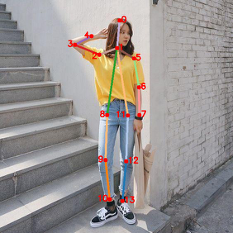 三、其他：     1、证件检测必须为所选证件项进行检测，包括正、反面的区别，否则会检测没反应或检测失败。      2、封装好的相机OPVCamera相关操作请参考OPVCamera.h文件。      3、报错 You must rebuild it with bitcode enabled (Xcode setting ENABLE_BITCODE) 解决方法。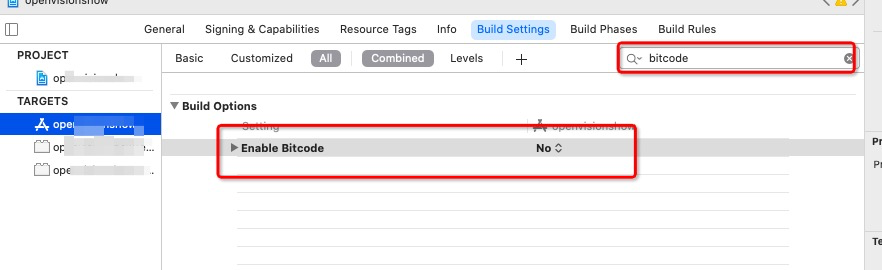 。4.Vin识别功能实现,人体姿态，获取人体描边的位置点。集成过程如下： 在调用Vin扫描功能的类中引入这个头文件：#import <OpenVision/OpenVerison.h>     声明相机类对象、算法类对象，遵循OPVCameraDelegate 代理：@interface ViewController () <OPVCameraDelegate>  //声明相机类对象  @property (nonatomic, strong) OPVCamera    *opvCamera;  //声明算法类对象  @property (nonatomic, strong) OPVVinCodeEngine *vinEngine;@end  视图添加相机viewOPVCamera *opvCamera = [[OPVCamera alloc] initWithCameraFrame:frame 	cameraHandler:^(OPVCameraRunningStatus status, NSError *error) {        NSLog(@"相机启动状态码%ld",status);    }];    [self.view addSubview:opvCamera.cameraView];    opvCamera.delegate = self;    _opvCamera = opvCamera;加载vin模块能力- (void)crateVinSpotEngine {      //create xmedia 加载相关文件      NSString *bundlePath = [[[NSBundle mainBundle] bundlePath] stringByAppendingPathComponent:@"OPV.bundle"];      OPVConfig *config = [[OPVConfig alloc] init];      config.license =  [bundlePath stringByAppendingPathComponent:@"VinCodeSpot/vincode.license"];      config.model = [bundlePath stringByAppendingPathComponent:@"VinCodeSpot/vincode.bin"];      config.options = @{kOPVProcessTimeInterval:@(0.05)};//算法50ms处理一次      _vinEngine = [[OPVVinCodeEngine alloc] initWithConfig:config error:nil];      [self.opvCamera attachEngine:_poseEngine options:@{}];  }  算法结果回调：- (void)OPVResultWithEngine:(OPVBaseEngine *)engine result:(OPVResult *)result {      if (!result.error) {          result = (OPVSegmentationResult *)result;          unsigned char *data = ((OPVSegmentationResult *)result).data;          int pixFormat = ((OPVSegmentationResult *)result).format;          int width = ((OPVSegmentationResult *)result).width;          int height = ((OPVSegmentationResult *)result).height;          UIImage *rstImg = [OPVUtils convertToImageWithPixelData:data format:(OPVPixelFomat)pixFormat width:width height:height];          __weak typeof(self) wself = self;          //通知主线程刷新          dispatch_async(dispatch_get_main_queue(), ^{              __strong typeof(self) sSelf = wself;              //rstImg为结果图片，可自定义控件接收展示              sSelf.imageView.image = rstImg;          });      }  }  